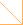 风向标/风速风向传感器/进口风向传感器/进口风向标/风向标供应工业型风向标 (14567)
适用于陆地, 海洋普通地区
测量范围: 0...360°
输出: 0/4...20 mA = 0...360°
分辨率: 5.6°
精确度: < ± 2% FS
起始风速: < 0.7 m/s
供电电压: 24 VDC (20...28 VDC)
风速传感器 (14577)
测量范围: 0.7...50 m/s
输出: 0/4...20 mA = 0...50 m/s
分辨率: < 0.02 m/s
精确度: < ± 2%
- 外壳采用经阳极处理的防海水腐蚀的铝材
- 含12 m 可插接导线, 坚固，可靠，含有内部加热装置